NOT:Profesör kadrosuna müracaat eden adayların puanlama tablosunda belirtecekleri eserler Doçent unvanını aldıktan sonra olması gerekmektedir.Müracaat eden adaylar, eserlerini “Puanlama Tablosu”nda belirtilen sıra ile dosyalarına eklemeleri gerekir.Eserler formda ayrılan yer sayısından fazla ise araya satır açılarak yazılacaktır. Aday tarafından her sayfanın altı paraf edilerek son sayfa imzalanacaktır.PUANLAMA TABLOSUİmza…/…/202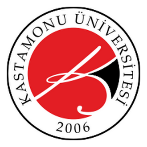 KASTAMONU ÜNİVERSİTESİ AKADEMİK YÜKSELTİLME VE ATANMA MÜRACAAT FORMUMüracaat Eden Aday BilgileriMüracaat Eden Aday BilgileriMüracaat Eden Aday BilgileriMüracaat Eden Aday BilgileriMüracaat Eden Aday BilgileriAdı SoyadıMüracaatta  Bulunduğu UnvanProfesör DoçentMüracaat Ettiği Birim BilgileriMüracaat Ettiği Birim BilgileriFakülte / Yüksekokul / Meslek YüksekokuluBölümAnabilim Dalı / Program Tablo 4 - Güzel Sanatlar Temel AlanıTablo 4 - Güzel Sanatlar Temel AlanıTablo 4 - Güzel Sanatlar Temel AlanıTablo 4 - Güzel Sanatlar Temel AlanıKodBilim Alanı/Sanat AlanıKoşul NoKoşul No411Geleneksel Türk Sanatları4141401Müzik4242404Plastik Sanatlar4141402Sahne Sanatları4343412Sinema4141406Tasarım4141413Taşınabilir Kültür Varlıkları / Sanat Eserleri Restorasyonu ve Konservasyonu4141Koşul NoBaşvuru ŞartlarıPuanAlının Puan1. Sinema, Plastik Sanatlar, Tasarım, Geleneksel Türk Sanatları, Taşınabilir Kültür Varlıkları / Sanat Eserleri Restorasyonu ve Konservasyonu 1. Sinema, Plastik Sanatlar, Tasarım, Geleneksel Türk Sanatları, Taşınabilir Kültür Varlıkları / Sanat Eserleri Restorasyonu ve Konservasyonu 1. Sinema, Plastik Sanatlar, Tasarım, Geleneksel Türk Sanatları, Taşınabilir Kültür Varlıkları / Sanat Eserleri Restorasyonu ve Konservasyonu Başvurulan doçentlik alanı  ile  ilgili  ve  adayın  yaptığı  lisansüstü  çalışma(lar)dan üretilmemiş  olmak  şartıyla  aşağıdaki  maddelerin  toplamından, 40 puanı (i) maddesinden, 25 puanı (iv) maddesinden, 15 puanı (iii) maddesinden, (ii) ve (v) maddelerinden 10' ar puan olmak üzere adayın en az 100 puan karşılığı sanatsal etkinlikte bulunması ve en az 90 puan karşılığı çalışmanın sanatta yeterlik/ doktora unvanının alınmasından sonra gerçekleştirilmiş olması gerekir. Başvurulan doçentlik alanı  ile  ilgili  ve  adayın  yaptığı  lisansüstü  çalışma(lar)dan üretilmemiş  olmak  şartıyla  aşağıdaki  maddelerin  toplamından, 40 puanı (i) maddesinden, 25 puanı (iv) maddesinden, 15 puanı (iii) maddesinden, (ii) ve (v) maddelerinden 10' ar puan olmak üzere adayın en az 100 puan karşılığı sanatsal etkinlikte bulunması ve en az 90 puan karşılığı çalışmanın sanatta yeterlik/ doktora unvanının alınmasından sonra gerçekleştirilmiş olması gerekir. Başvurulan doçentlik alanı  ile  ilgili  ve  adayın  yaptığı  lisansüstü  çalışma(lar)dan üretilmemiş  olmak  şartıyla  aşağıdaki  maddelerin  toplamından, 40 puanı (i) maddesinden, 25 puanı (iv) maddesinden, 15 puanı (iii) maddesinden, (ii) ve (v) maddelerinden 10' ar puan olmak üzere adayın en az 100 puan karşılığı sanatsal etkinlikte bulunması ve en az 90 puan karşılığı çalışmanın sanatta yeterlik/ doktora unvanının alınmasından sonra gerçekleştirilmiş olması gerekir. 41i) Özgün  sanat  eserleri,  tasarımlar  ya  da  yorum  çalışmalarıyla  en  az  iki  kişisel etkinlikte  (sergi,  bienal,  gösteri,  dinleti,  festival,  gösterim)  bulunmak. Her bir etkinlik için;  2041ii) Özgün sanat eserleri, tasarımlar ya da yorum çalışmalarıyla karma-ortak etkinliklere (sergi, bienal, gösteri, dinleti, film, festival, gösterim, ulusal ve uluslararası alanda yarışmalar) katılmak ve / ve ya kamusal alanda bir veya birden fazla eserinin daimi  olarak sergilenmesi, satın alınması. Her bir etkinlik için;  541iii) Sempozyum,  festival,  workshop,  bienal  gibi  etkinliklere  eserleriyle  katılmak, veya Yürütücüsü olduğu ve sonuçlandırılmış Lisansüstü Tez / Eser metin Danışmanlıkları  bulunmak. Her bir etkinlik için;   7,541iv) Bir kitap veya en az iki makale veya alanı ile ilgili en az beş çeviri makale veya alanı ile ilgili en az iki çeviri kitap yayımlamak. Her bir etkinlik için; *Bir kitap= 12,5bir makale= 6,25bir çeviri makale= 2,5bir çeviri kitap= 6,2512,541v) Sempozyum, kongre ve panel gibi bilimsel/sanatsal toplantılara birden fazla bildiri ile katılmak. Her bir etkinlik için;5422. Müzik2. Müzik2. Müzik42Klasik Batı MüziğiKlasik Batı MüziğiKlasik Batı MüziğiBaşvurulan doçentlik alanı ile ilgili ve adayın yaptığı lisansüstü çalışma(lar)dan                  (kuramsal - teorik ) bütünüyle veya kısmen tekrarlanmamış olmak koşuluyla  aşağıdaki maddelerin yerine getirilmesi zorunludur.  Aday, lisansüstü çalışmalarından bütünüyle üretilmemiş, ancak, uygulamalı, icraya dayalı çalışmalarına atıf yapan ve kısmen tekrarlanmış olan kitap, makale, türündeki çalışmalarını aşağıdaki koşullara ek  olarak sunabilir. Konser, gösteri, sahne performansı vb. sunumlar için, lisansüstü çalışmalardan bütünüyle veya kısmen tekrarlanmamış olmak şartı aranmaz. ( Bu madde kapsamında tüm şartlar zorunludur.)Başvurulan doçentlik alanı ile ilgili ve adayın yaptığı lisansüstü çalışma(lar)dan                  (kuramsal - teorik ) bütünüyle veya kısmen tekrarlanmamış olmak koşuluyla  aşağıdaki maddelerin yerine getirilmesi zorunludur.  Aday, lisansüstü çalışmalarından bütünüyle üretilmemiş, ancak, uygulamalı, icraya dayalı çalışmalarına atıf yapan ve kısmen tekrarlanmış olan kitap, makale, türündeki çalışmalarını aşağıdaki koşullara ek  olarak sunabilir. Konser, gösteri, sahne performansı vb. sunumlar için, lisansüstü çalışmalardan bütünüyle veya kısmen tekrarlanmamış olmak şartı aranmaz. ( Bu madde kapsamında tüm şartlar zorunludur.)Başvurulan doçentlik alanı ile ilgili ve adayın yaptığı lisansüstü çalışma(lar)dan                  (kuramsal - teorik ) bütünüyle veya kısmen tekrarlanmamış olmak koşuluyla  aşağıdaki maddelerin yerine getirilmesi zorunludur.  Aday, lisansüstü çalışmalarından bütünüyle üretilmemiş, ancak, uygulamalı, icraya dayalı çalışmalarına atıf yapan ve kısmen tekrarlanmış olan kitap, makale, türündeki çalışmalarını aşağıdaki koşullara ek  olarak sunabilir. Konser, gösteri, sahne performansı vb. sunumlar için, lisansüstü çalışmalardan bütünüyle veya kısmen tekrarlanmamış olmak şartı aranmaz. ( Bu madde kapsamında tüm şartlar zorunludur.)a) Kompozisyona) Kompozisyona) KompozisyonAşağıdaki çalışmalara verilen birim puanlar esas alınarak en az 60 puanı (i) maddesinden,  40 puanı ise farklı maddelerden olmak üzere üzere adayın en az 100 puan karşılığı etkinlikte bulunması ve en az 90 puan karşılığı çalışmanın doktora/sanatta yeterlik unvanının alınmasından sonra gerçekleştirilmiş olması gerekir.Aşağıdaki çalışmalara verilen birim puanlar esas alınarak en az 60 puanı (i) maddesinden,  40 puanı ise farklı maddelerden olmak üzere üzere adayın en az 100 puan karşılığı etkinlikte bulunması ve en az 90 puan karşılığı çalışmanın doktora/sanatta yeterlik unvanının alınmasından sonra gerçekleştirilmiş olması gerekir.Aşağıdaki çalışmalara verilen birim puanlar esas alınarak en az 60 puanı (i) maddesinden,  40 puanı ise farklı maddelerden olmak üzere üzere adayın en az 100 puan karşılığı etkinlikte bulunması ve en az 90 puan karşılığı çalışmanın doktora/sanatta yeterlik unvanının alınmasından sonra gerçekleştirilmiş olması gerekir.i) Solo çalgı, oda müziği, orkestra müziği (senfonik müzik), sahne müziği (opera, bale, modern dans, tiyatro, müzikli oyun vb)), ses (vokal) topluluğu (eşlikli/eşlikslz koro, ses-piyano, solo insan sesi vb)) ve elektronik müzik türlerinde özgün eserler vermiş olmak. Eserlerini yukarıdaki kategorilerden en az dördünde  dengeli biçimde çeşitlendirerek yaratıcılık özelliklerini, bestecilik nitelikleri,  teknik ve becerilerini en üst düzeyde sergileyen en az 6 eser sunmak. Bu eserlere ait yazılı veya basılı materyali; 20 dakikası doktora/sanatta yeterlik öncesi, 100 dakikası doktora/sanatta yeterlik sonrası çalışmalardan olmak üzere, konser, resital, radyo-TV programı, stüdyo çalışması vb) işitsel/görsel müzik kaydı bulunmak. Eserlerin yaratı içerikleriyle ilgili teknik, tarihsel, estetik, düşünsel (felsefi) bilgiler içeren kişisel sunuş raporları hazırlamış olmak. Sunulan kayıtlarla ilgili icracı (yorumcu) bilgi ve belgelerinin (program kitapçığı, broşür, afiş vb)), varsa, eserler hakkında yazılmış eleştiri (kritik) yazılarının, kazanılmış ödülleri vb) gösteren belgelerin örnekleri jüri üyelerine gönderilecek dosyada yer almalıdır. (Bu madde kapsamında toplam 60 puan alınabilir.)60ii) Alanı ile ilgili ulusal ve/veya uluslararası yayınevlerince yayımlanmış bilimsel, sanatsal veya eğitsel içerikli tek (ya da iki) yazarlı kitabı bulunmak. ( Yazar sayısı bir den fazla ise toplam puan yazar sayısına eşit bölünür )2042iii) Alanında uluslararası tanımlı indeksli hakemli dergilerde yayımlanmış özgün makalesi bulunmak. ( Yazar sayısı bir den fazla ise toplam puan yazar sayısına eşit bölünür )2042iv) Alanında ulusal tanımlı indeksli hakemli dergilerde yayımlanmış özgün makalesi bulunmak. ( Yazar sayısı bir den fazla ise toplam puan yazar sayısına eşit bölünür )2042v) Sempozyum, kongre ve panel gibi bilimsel/sanatsal uluslararası /ulusal toplantılarda sunulmuş ve bildiriler (ya da bildiri özetleri) kitabında yayımlanmış bildirisi veya  Yürütücüsü olduğu ve sonuçlandırılmış Lisansüstü Tez / Eser metin Danışmanlıkları bulunmak.20b) Yorumculukb) Yorumculukb) YorumculukKlasik Batı Müziği alanında başvurduğu Piyano-Arp-Gitar, Yaylı Çalgılar. Üfleme ve Vurma Çalgılar Anasanat Dallarının değişik dönemlerine ait Klasik üslup ve/veya Yenilikçi Tutarlı Teknik ve Yorumlar kabul edilebilir düzeydeki seçkin eserlerinden oluşan solo. oda müziği ve en az biri orkestra eşliğinde çalınmış konçerto olmak üzere en az  üç saatlik müzik kaydının (en az bir eser Türk bestecilerine ayrılacaktır) sunulması istenir.Radyo ve/veya televizyonda yayımlanmış konserler ile yurt içinde ve yurt dışında seçkin kurumlarda vermiş olduğu konserler İle ilgili yayımlanmış kriterler, varsa ödüller ve ilgili kurumlardan alınmış görsel, işitsel ve/veya yazılı belgeler jüri üyelerine gönderilecek dosyada yer almalıdır. Aşağıdaki çalışmalara verilen birim puanlar esas alınarak adayın en az 100 puan karşılığı etkinlikte bulunması  ve en az 90 puan karşılığı çalışmanın doktora/sanatta yeterlik unvanının alınmasından sonra gerçekleştirilmiş olması gerekir.( Bu madde kapsamında tüm şartlar zorunludur.)Klasik Batı Müziği alanında başvurduğu Piyano-Arp-Gitar, Yaylı Çalgılar. Üfleme ve Vurma Çalgılar Anasanat Dallarının değişik dönemlerine ait Klasik üslup ve/veya Yenilikçi Tutarlı Teknik ve Yorumlar kabul edilebilir düzeydeki seçkin eserlerinden oluşan solo. oda müziği ve en az biri orkestra eşliğinde çalınmış konçerto olmak üzere en az  üç saatlik müzik kaydının (en az bir eser Türk bestecilerine ayrılacaktır) sunulması istenir.Radyo ve/veya televizyonda yayımlanmış konserler ile yurt içinde ve yurt dışında seçkin kurumlarda vermiş olduğu konserler İle ilgili yayımlanmış kriterler, varsa ödüller ve ilgili kurumlardan alınmış görsel, işitsel ve/veya yazılı belgeler jüri üyelerine gönderilecek dosyada yer almalıdır. Aşağıdaki çalışmalara verilen birim puanlar esas alınarak adayın en az 100 puan karşılığı etkinlikte bulunması  ve en az 90 puan karşılığı çalışmanın doktora/sanatta yeterlik unvanının alınmasından sonra gerçekleştirilmiş olması gerekir.( Bu madde kapsamında tüm şartlar zorunludur.)Klasik Batı Müziği alanında başvurduğu Piyano-Arp-Gitar, Yaylı Çalgılar. Üfleme ve Vurma Çalgılar Anasanat Dallarının değişik dönemlerine ait Klasik üslup ve/veya Yenilikçi Tutarlı Teknik ve Yorumlar kabul edilebilir düzeydeki seçkin eserlerinden oluşan solo. oda müziği ve en az biri orkestra eşliğinde çalınmış konçerto olmak üzere en az  üç saatlik müzik kaydının (en az bir eser Türk bestecilerine ayrılacaktır) sunulması istenir.Radyo ve/veya televizyonda yayımlanmış konserler ile yurt içinde ve yurt dışında seçkin kurumlarda vermiş olduğu konserler İle ilgili yayımlanmış kriterler, varsa ödüller ve ilgili kurumlardan alınmış görsel, işitsel ve/veya yazılı belgeler jüri üyelerine gönderilecek dosyada yer almalıdır. Aşağıdaki çalışmalara verilen birim puanlar esas alınarak adayın en az 100 puan karşılığı etkinlikte bulunması  ve en az 90 puan karşılığı çalışmanın doktora/sanatta yeterlik unvanının alınmasından sonra gerçekleştirilmiş olması gerekir.( Bu madde kapsamında tüm şartlar zorunludur.)i) Doktora/sanatta yeterlik sonrasında alanında değişik dönemlerden farklı türlerde/formlarda solistik eserlerden oluşan en az üç saatlik canlı iki resital ve/ veya oda müziği konseri, stüdyo çalışması ve orkestra eşliğinde en az bir konser: işitsel, görsel kaydı bulunmak.75ii) En az bir saatlik oda müziği konseri ve/ veya stüdyo kaydı: işitsel, görsel kaydı bulunmak.15iii) Alanında ulusal veya uluslararası tanımlı indeksli dergilerde hakem süzgecinden geçerek yayımlanmış  en az iki özgün makalesi veya Yürütücüsü olduğu ve sonuçlandırılmış Lisansüstü Tez / Eser metin Danışmanlıkları bulunmak. ( Her bir makale 5 puan )1042Türk Müziği ( Türk Sanat Müziği   / Türk  Halk  Müziği )                      Türk Müziği ( Türk Sanat Müziği   / Türk  Halk  Müziği )                      Türk Müziği ( Türk Sanat Müziği   / Türk  Halk  Müziği )                      Başvurulan doçentlik alanı ile ilgili ve adayın yaptığı lisansüstü çalışma(lar)dan                  (kuramsal - teorik ) bütünüyle veya kısmen tekrarlanmamış olmak şartıyla aşağıdaki maddelerin yerine getirilmesi zorunludur.  Aday, lisansüstü çalışmalarından bütünüyle üretilmemiş, ancak, uygulamalı, icraya dayalı çalışmalarına atıf yapan ve kısmen tekrarlanmış olan kitap, makale, türündeki çalışmalarını aşağıdaki koşullara ek olarak sunabilir. Konser, gösteri, sahne performansı vb. sunumlar için, lisansüstü çalışmalardan bütünüyle veya kısmen tekrarlanmamış olmak şartı aranmaz. Aşağıdaki çalışmalara verilen birim puanlar esas alınarak adayın en az 100 puan karşılığı etkinlikte bulunması ve en az 90 puan karşılığı çalışmanın doktora/sanatta yeterlik unvanının alınmasından sonra gerçekleştirilmiş olması gerekir.Başvurulan doçentlik alanı ile ilgili ve adayın yaptığı lisansüstü çalışma(lar)dan                  (kuramsal - teorik ) bütünüyle veya kısmen tekrarlanmamış olmak şartıyla aşağıdaki maddelerin yerine getirilmesi zorunludur.  Aday, lisansüstü çalışmalarından bütünüyle üretilmemiş, ancak, uygulamalı, icraya dayalı çalışmalarına atıf yapan ve kısmen tekrarlanmış olan kitap, makale, türündeki çalışmalarını aşağıdaki koşullara ek olarak sunabilir. Konser, gösteri, sahne performansı vb. sunumlar için, lisansüstü çalışmalardan bütünüyle veya kısmen tekrarlanmamış olmak şartı aranmaz. Aşağıdaki çalışmalara verilen birim puanlar esas alınarak adayın en az 100 puan karşılığı etkinlikte bulunması ve en az 90 puan karşılığı çalışmanın doktora/sanatta yeterlik unvanının alınmasından sonra gerçekleştirilmiş olması gerekir.Başvurulan doçentlik alanı ile ilgili ve adayın yaptığı lisansüstü çalışma(lar)dan                  (kuramsal - teorik ) bütünüyle veya kısmen tekrarlanmamış olmak şartıyla aşağıdaki maddelerin yerine getirilmesi zorunludur.  Aday, lisansüstü çalışmalarından bütünüyle üretilmemiş, ancak, uygulamalı, icraya dayalı çalışmalarına atıf yapan ve kısmen tekrarlanmış olan kitap, makale, türündeki çalışmalarını aşağıdaki koşullara ek olarak sunabilir. Konser, gösteri, sahne performansı vb. sunumlar için, lisansüstü çalışmalardan bütünüyle veya kısmen tekrarlanmamış olmak şartı aranmaz. Aşağıdaki çalışmalara verilen birim puanlar esas alınarak adayın en az 100 puan karşılığı etkinlikte bulunması ve en az 90 puan karşılığı çalışmanın doktora/sanatta yeterlik unvanının alınmasından sonra gerçekleştirilmiş olması gerekir.a) Kompozisyon (Bestecilik)a) Kompozisyon (Bestecilik)a) Kompozisyon (Bestecilik)Aşağıdaki çalışmalara verilen birim puanlar esas alınarak en az 60 puanı (i) maddesinden, 40 puanı ise diğer maddelerden olmak üzere,   adayın en az 100 puan karşılığı etkinlikte bulunması  ve en az 90 puan karşılığı çalışmanın doktora/sanatta yeterlik unvanının alınmasından sonra gerçekleştirilmiş olması gerekir.Aşağıdaki çalışmalara verilen birim puanlar esas alınarak en az 60 puanı (i) maddesinden, 40 puanı ise diğer maddelerden olmak üzere,   adayın en az 100 puan karşılığı etkinlikte bulunması  ve en az 90 puan karşılığı çalışmanın doktora/sanatta yeterlik unvanının alınmasından sonra gerçekleştirilmiş olması gerekir.Aşağıdaki çalışmalara verilen birim puanlar esas alınarak en az 60 puanı (i) maddesinden, 40 puanı ise diğer maddelerden olmak üzere,   adayın en az 100 puan karşılığı etkinlikte bulunması  ve en az 90 puan karşılığı çalışmanın doktora/sanatta yeterlik unvanının alınmasından sonra gerçekleştirilmiş olması gerekir.i) Türk Halk Müziği ve Türk Sanat Müziği’ndeki türlerden saz eseri veya sözlü eserler olarak özgün besteler üretmiş olmak.  Eserlerini farklı  formlardan çeşitlendirerek; yaratıcılık özellikleri, bestecilik nitelikleri ve teknik becerileri en üst düzeyde sergileyen en az 6 eser sunmak. Bu eserlere ait yazılı veya basılı materyali; 20 dakikası doktora/sanatta yeterlik öncesi, 100 dakikası doktora/sanatta yeterlik sonrası çalışmalardan olmak üzere, konser, resital, radyo-TV programı, stüdyo çalışması vb) işitsel/görsel müzik kaydı bulunmak. Eserlerin yaratı içerikleriyle ilgili teknik, tarihsel, estetik, düşünsel (felsefi) bilgiler içeren kişisel sunuş raporları hazırlamış olmak. Sunulan kayıtlarla ilgili icracı (yorumcu) bilgi ve belgelerinin (program kitapçığı, broşür, afiş vb)), varsa, eserler hakkında yazılmış eleştiri (kritik) yazılarının, kazanılmış ödülleri vb) gösteren belgelerin örnekleri jüri üyelerine gönderilecek dosyada yer almalıdır.*Bu madde kapsamında toplam 60 puan alınabilir.60ii) Alanı ile ilgili ulusal ve/veya uluslararası yayınevlerince yayımlanmış bilimsel, sanatsal veya eğitsel içerikli tek (ya da iki) yazarlı kitabı bulunmak. ( Yazar sayısı bir den fazla ise toplam puan yazar sayısına eşit bölünür )2042iii) Alanında uluslararası tanımlı indeksli hakemli dergilerde yayımlanmış özgün makalesi bulunmak.( Yazar sayısı bir den fazla ise toplam puan yazar sayısına eşit bölünür )2042iv) Alanında ulusal tanımlı indeksli hakemli dergilerde yayımlanmış özgün makalesi bulunmak.( Yazar sayısı bir den fazla ise toplam puan yazar sayısına eşit bölünür )2042v) Sempozyum, kongre ve panel gibi bilimsel/sanatsal uluslararası /ulusal toplantılarda sunulmuş ve bildiriler (ya da bildiri özetleri) kitabında yayımlanmış bildirisi veya Yürütücüsü olduğu ve sonuçlandırılmış Lisansüstü Tez / Eser metin Danışmanlıkları bulunmak.  20b) Yorumculukb) Yorumculukb) YorumculukTürk Sanat Müziği ve Türk Halk Müziğinde kullanılan mızraplı-tezeneli çalgılar, üfleme ve vurmalı çalgılar, yaylı çalgılar ile kendi sesiyle seslendirme şeklinde, Türk Sanat Müziği ve Türk Halk Müziği’nin türleri ve dönemlerine ait seçkin eserlerden oluşan solo  ve en az biri topluluk eşliğinde çalınmış olmak üzere (toplamda)  en az üç saatlik müzik kaydının sunulması istenir. Radyo ve/veya televizyonda yayımlanmış konserler ile yurt içinde ve yurt dışında seçkin kurumlarda vermiş olduğu konserler İle ilgili yayımlanmış kriterler, varsa ödüller ve ilgili kurumlardan alınmış görsel, işitsel ve/veya yazılı belgeler jüri üyelerine gönderilecek dosyada yer almalıdır. Aşağıdaki çalışmalara verilen birim puanlar esas alınarak adayın en az 100 puan karşılığı etkinlikte bulunması  ve en az 90 puan karşılığı çalışmanın doktora/sanatta yeterlik unvanının alınmasından sonra gerçekleştirilmiş olması gerekir. ( Bu madde kapsamında tüm şartlar zorunludur.)Türk Sanat Müziği ve Türk Halk Müziğinde kullanılan mızraplı-tezeneli çalgılar, üfleme ve vurmalı çalgılar, yaylı çalgılar ile kendi sesiyle seslendirme şeklinde, Türk Sanat Müziği ve Türk Halk Müziği’nin türleri ve dönemlerine ait seçkin eserlerden oluşan solo  ve en az biri topluluk eşliğinde çalınmış olmak üzere (toplamda)  en az üç saatlik müzik kaydının sunulması istenir. Radyo ve/veya televizyonda yayımlanmış konserler ile yurt içinde ve yurt dışında seçkin kurumlarda vermiş olduğu konserler İle ilgili yayımlanmış kriterler, varsa ödüller ve ilgili kurumlardan alınmış görsel, işitsel ve/veya yazılı belgeler jüri üyelerine gönderilecek dosyada yer almalıdır. Aşağıdaki çalışmalara verilen birim puanlar esas alınarak adayın en az 100 puan karşılığı etkinlikte bulunması  ve en az 90 puan karşılığı çalışmanın doktora/sanatta yeterlik unvanının alınmasından sonra gerçekleştirilmiş olması gerekir. ( Bu madde kapsamında tüm şartlar zorunludur.)Türk Sanat Müziği ve Türk Halk Müziğinde kullanılan mızraplı-tezeneli çalgılar, üfleme ve vurmalı çalgılar, yaylı çalgılar ile kendi sesiyle seslendirme şeklinde, Türk Sanat Müziği ve Türk Halk Müziği’nin türleri ve dönemlerine ait seçkin eserlerden oluşan solo  ve en az biri topluluk eşliğinde çalınmış olmak üzere (toplamda)  en az üç saatlik müzik kaydının sunulması istenir. Radyo ve/veya televizyonda yayımlanmış konserler ile yurt içinde ve yurt dışında seçkin kurumlarda vermiş olduğu konserler İle ilgili yayımlanmış kriterler, varsa ödüller ve ilgili kurumlardan alınmış görsel, işitsel ve/veya yazılı belgeler jüri üyelerine gönderilecek dosyada yer almalıdır. Aşağıdaki çalışmalara verilen birim puanlar esas alınarak adayın en az 100 puan karşılığı etkinlikte bulunması  ve en az 90 puan karşılığı çalışmanın doktora/sanatta yeterlik unvanının alınmasından sonra gerçekleştirilmiş olması gerekir. ( Bu madde kapsamında tüm şartlar zorunludur.)i) Doktora/sanatta yeterlik sonrasında alanında değişik dönemlerden farklı türlerde/formlarda solo eserlerden oluşan en az birer saatlik canlı, farklı repertuvarda üç solo konser: işitsel, görsel kaydı bulunmak.75ii) En az bir saatlik  stüdyo kaydı: işitsel, görsel kaydı bulunmak.15iii) Alanında ulusal veya uluslararası tanımlı indeksli dergilerde hakem süzgecinden geçerek yayımlanmış  en az iki özgün makalesi veya Yürütücüsü olduğu ve sonuçlandırılmış Lisansüstü Tez / Eser metin Danışmanlıkları bulunmak.  ( Her bir makale 10 puan ) 10Orkestra ŞefliğiOrkestra ŞefliğiOrkestra ŞefliğiOrkestra Şefliği42Aşağıdaki çalışmalara verilen birim puanlar esas alınarak adayın en az 100 puan karşılığı etkinlikte bulunması  ve en az 90 puan karşılığı çalışmanın doktora/sanatta yeterlik unvanının alınmasından sonra gerçekleştirilmiş olması gerekir. ( Bu madde kapsamında tüm şartlar zorunludur.)Aşağıdaki çalışmalara verilen birim puanlar esas alınarak adayın en az 100 puan karşılığı etkinlikte bulunması  ve en az 90 puan karşılığı çalışmanın doktora/sanatta yeterlik unvanının alınmasından sonra gerçekleştirilmiş olması gerekir. ( Bu madde kapsamında tüm şartlar zorunludur.)Aşağıdaki çalışmalara verilen birim puanlar esas alınarak adayın en az 100 puan karşılığı etkinlikte bulunması  ve en az 90 puan karşılığı çalışmanın doktora/sanatta yeterlik unvanının alınmasından sonra gerçekleştirilmiş olması gerekir. ( Bu madde kapsamında tüm şartlar zorunludur.)Aşağıdaki çalışmalara verilen birim puanlar esas alınarak adayın en az 100 puan karşılığı etkinlikte bulunması  ve en az 90 puan karşılığı çalışmanın doktora/sanatta yeterlik unvanının alınmasından sonra gerçekleştirilmiş olması gerekir. ( Bu madde kapsamında tüm şartlar zorunludur.)i) Orkestra Şefliği alanında farklı dönemlerden, doçentlik düzeyine uygun, senfoni, senfonik eser, konçerto ve solist eşliği, opera, sahne eseri ya da  modern topluluk gibi farklı türler ve ortamlarda bestelenen eserlerin icralarından oluşan en az dört saatlik görsel-işitsel müzik kaydı bulunmak. Bu kaydın en az 30 dakikalık süresiTürk bestecilerinin eserlerinden oluşmalıdır. Sunulan kayıtlar en az üç farklı profesyonel orkestradan olmalıdır; seslendirilen eserler türler, ortamlar ve dönemler açısından olabildiğince çeşitlendirilmelidir. Bu çalışmalar görsel işitsel kayıtlar yanında ilgili  konser programları ile de belgelenmelidir.i) Orkestra Şefliği alanında farklı dönemlerden, doçentlik düzeyine uygun, senfoni, senfonik eser, konçerto ve solist eşliği, opera, sahne eseri ya da  modern topluluk gibi farklı türler ve ortamlarda bestelenen eserlerin icralarından oluşan en az dört saatlik görsel-işitsel müzik kaydı bulunmak. Bu kaydın en az 30 dakikalık süresiTürk bestecilerinin eserlerinden oluşmalıdır. Sunulan kayıtlar en az üç farklı profesyonel orkestradan olmalıdır; seslendirilen eserler türler, ortamlar ve dönemler açısından olabildiğince çeşitlendirilmelidir. Bu çalışmalar görsel işitsel kayıtlar yanında ilgili  konser programları ile de belgelenmelidir.80ii) Alanında yayımlanmış özgün  makale veya Yürütücüsü olduğu ve  sonuçlandırılmış Lisansüstü Tez / Eser metin Danışmanlıkları bulunmak. ii) Alanında yayımlanmış özgün  makale veya Yürütücüsü olduğu ve  sonuçlandırılmış Lisansüstü Tez / Eser metin Danışmanlıkları bulunmak. 20Müzik TeorileriMüzik TeorileriMüzik TeorileriMüzik TeorileriAşağıdaki çalışmalara verilen birim puanlar esas alınarak en az 50  puanı (i) ve (ii) maddelerinden, en az 50  puanı  farklı  maddelerinden olmak üzere adayın en az 100 puan karşılığı etkinlikte bulunması  ve en az 90 puan karşılığı çalışmanın doktora/sanatta yeterlik unvanının alınmasından sonra gerçekleştirilmiş olması gerekir.Aşağıdaki çalışmalara verilen birim puanlar esas alınarak en az 50  puanı (i) ve (ii) maddelerinden, en az 50  puanı  farklı  maddelerinden olmak üzere adayın en az 100 puan karşılığı etkinlikte bulunması  ve en az 90 puan karşılığı çalışmanın doktora/sanatta yeterlik unvanının alınmasından sonra gerçekleştirilmiş olması gerekir.Aşağıdaki çalışmalara verilen birim puanlar esas alınarak en az 50  puanı (i) ve (ii) maddelerinden, en az 50  puanı  farklı  maddelerinden olmak üzere adayın en az 100 puan karşılığı etkinlikte bulunması  ve en az 90 puan karşılığı çalışmanın doktora/sanatta yeterlik unvanının alınmasından sonra gerçekleştirilmiş olması gerekir.Aşağıdaki çalışmalara verilen birim puanlar esas alınarak en az 50  puanı (i) ve (ii) maddelerinden, en az 50  puanı  farklı  maddelerinden olmak üzere adayın en az 100 puan karşılığı etkinlikte bulunması  ve en az 90 puan karşılığı çalışmanın doktora/sanatta yeterlik unvanının alınmasından sonra gerçekleştirilmiş olması gerekir.i)Müzik teorileri alanında ulusal ve/veya uluslararası yayınevlerince yayımlanmış bilimsel içerikli tek/çift yazarlı kitap ( Yazar sayısı bir den fazla ise toplam puan yazar sayısına eşit bölünür )i)Müzik teorileri alanında ulusal ve/veya uluslararası yayınevlerince yayımlanmış bilimsel içerikli tek/çift yazarlı kitap ( Yazar sayısı bir den fazla ise toplam puan yazar sayısına eşit bölünür )35ii) Müzik teorileri alanında ulusal ve/veya uluslararası yayınevlerince yayımlanmış bilimsel içerikli tek/çift yazarlı kitap bölümü ii) Müzik teorileri alanında ulusal ve/veya uluslararası yayınevlerince yayımlanmış bilimsel içerikli tek/çift yazarlı kitap bölümü 15iii) Müzik teorileri alanında ulusal ve/veya uluslararası yayınevlerince yayımlanmış eğitsel içerikli tek/çift yazarlı kitap ( Yazar sayısı bir den fazla ise toplam puan yazar sayısına eşit bölünür )iii) Müzik teorileri alanında ulusal ve/veya uluslararası yayınevlerince yayımlanmış eğitsel içerikli tek/çift yazarlı kitap ( Yazar sayısı bir den fazla ise toplam puan yazar sayısına eşit bölünür )30iv) Müzik teorileri alanında ulusal ve/veya uluslararası yayın evlerince yayımlanmış eğitsel içerikli tek/çift yazarlı /kitap bölümü iv) Müzik teorileri alanında ulusal ve/veya uluslararası yayın evlerince yayımlanmış eğitsel içerikli tek/çift yazarlı /kitap bölümü 1542v) Müzik teorileri alanınca bilimsel içerikli uluslararası hakemli dergilerde yayımlanmış özgün araştırma makalesi ( Yazar sayısı bir den fazla ise toplam puan yazar sayısına eşit bölünür )202042vi) Müzik teorileri alanında bilimsel içerikli ulusal hakemli dergilerde yayımlanmış özgün araştırma makalesi ( Yazar sayısı bir den fazla ise toplam puan yazar sayısına eşit bölünür )101042vii) Alanında özgün eserler besteleyip bunların icrasının gerçekleşmiş olması ya da yeterliği uzmanlarca onanmışeğitsel amaçlı Özgün eserler besteleyip, notalarını yayımlamış olmak  303042viii) Sempozyum, kongre ve panel gibi bilimsel/sanatsal  ulusal /uluslararası toplantılarda sunulmuş ve bildiriler kitabında yayımlanmış  bildirisi  veya Yürütücüsü olduğu ve sonuçlandırılmış Lisansüstü Tez / Eser metin Danışmanlıkları bulunmak.                                                                                          101042ix)Bireysel ya da grup içinde dinletisi, resitali veya konseri bulunmak1010Kitaptaki bölüm sayısından bağımsız olarak her kitap için tek bir bölüm puanlamaya tabi tutulur.Kitaptaki bölüm sayısından bağımsız olarak her kitap için tek bir bölüm puanlamaya tabi tutulur.Kitaptaki bölüm sayısından bağımsız olarak her kitap için tek bir bölüm puanlamaya tabi tutulur.Kitaptaki bölüm sayısından bağımsız olarak her kitap için tek bir bölüm puanlamaya tabi tutulur. Müzikoloji (Müzik Bilimi)  Müzikoloji (Müzik Bilimi)  Müzikoloji (Müzik Bilimi)  Müzikoloji (Müzik Bilimi) Aşağıdaki çalışmalara verilen birim puanlar esas alınarak adayın en az 100 puan karşılığı etkinlikte bulunması  ve en az 90 puan karşılığı çalışmanın doktora/sanatta yeterlik unvanının alınmasından sonra gerçekleştirilmiş olması gerekir.( Bu madde kapsamında tüm şartlar zorunludur.)Aşağıdaki çalışmalara verilen birim puanlar esas alınarak adayın en az 100 puan karşılığı etkinlikte bulunması  ve en az 90 puan karşılığı çalışmanın doktora/sanatta yeterlik unvanının alınmasından sonra gerçekleştirilmiş olması gerekir.( Bu madde kapsamında tüm şartlar zorunludur.)Aşağıdaki çalışmalara verilen birim puanlar esas alınarak adayın en az 100 puan karşılığı etkinlikte bulunması  ve en az 90 puan karşılığı çalışmanın doktora/sanatta yeterlik unvanının alınmasından sonra gerçekleştirilmiş olması gerekir.( Bu madde kapsamında tüm şartlar zorunludur.)Aşağıdaki çalışmalara verilen birim puanlar esas alınarak adayın en az 100 puan karşılığı etkinlikte bulunması  ve en az 90 puan karşılığı çalışmanın doktora/sanatta yeterlik unvanının alınmasından sonra gerçekleştirilmiş olması gerekir.( Bu madde kapsamında tüm şartlar zorunludur.)Alanı ile ilgili ulusal ve/veya uluslararası yayınevlerince yayımlanmış bilimsel içerikli tek/çift yazarlı kitap veya en az 4  kitap bölümü (her kitap bölümü 10 puan)( Yazar sayısı bir den fazla ise toplam puan yazar sayısına eşit bölünür )4040Alanında bilimsel içerikli uluslararası hakemli dergilerde yayımlanmış özgün araştırma makalesi( Yazar sayısı bir den fazla ise toplam puan yazar sayısına eşit bölünür )202042iii) Alanında  bilimsel içerikli ulusal hakemli dergilerde yayımlanmış en az iki (2) özgün araştırma makalesi bulunmak.  ( Her bir makale 10 puan )( Yazar sayısı bir den fazla ise toplam puan yazar sayısına eşit bölünür )202042iv) Sempozyum, kongre ve panel gibi bilimsel/sanatsal ulusal/uluslararası  toplantılarda sunulmuş ve bildiriler kitabında yayımlanmış bildiri veya Yürütücüsü olduğu ve sonuçlandırılmış Lisansüstü Tez / Eser metin Danışmanlıkları bulunmak. ( Her bir etkinlik için 10 puan )2020Müzik TeknolojileriMüzik TeknolojileriMüzik TeknolojileriMüzik TeknolojileriMüzik TeknolojileriAşağıdaki çalışmalara verilen birim puanlar esas alınarak  adayın en az 100 puan karşılığı etkinlikte bulunması  ve en az 90 puan karşılığı çalışmanın doktora unvanının alınmasından sonra gerçekleştirilmiş olması gerekir. ( Bu madde kapsamında tüm şartlar zorunludur.)Aşağıdaki çalışmalara verilen birim puanlar esas alınarak  adayın en az 100 puan karşılığı etkinlikte bulunması  ve en az 90 puan karşılığı çalışmanın doktora unvanının alınmasından sonra gerçekleştirilmiş olması gerekir. ( Bu madde kapsamında tüm şartlar zorunludur.)Aşağıdaki çalışmalara verilen birim puanlar esas alınarak  adayın en az 100 puan karşılığı etkinlikte bulunması  ve en az 90 puan karşılığı çalışmanın doktora unvanının alınmasından sonra gerçekleştirilmiş olması gerekir. ( Bu madde kapsamında tüm şartlar zorunludur.)Aşağıdaki çalışmalara verilen birim puanlar esas alınarak  adayın en az 100 puan karşılığı etkinlikte bulunması  ve en az 90 puan karşılığı çalışmanın doktora unvanının alınmasından sonra gerçekleştirilmiş olması gerekir. ( Bu madde kapsamında tüm şartlar zorunludur.)Aşağıdaki çalışmalara verilen birim puanlar esas alınarak  adayın en az 100 puan karşılığı etkinlikte bulunması  ve en az 90 puan karşılığı çalışmanın doktora unvanının alınmasından sonra gerçekleştirilmiş olması gerekir. ( Bu madde kapsamında tüm şartlar zorunludur.)i) Alanındaki  özgün  yapımlarından  bir  örnek  sunmak  ve  bu yapımların  tarihi  gelişimi,  özellikleri,  getirilen  yenilikler  hakkında  (yapımsal,  teknolojik, düşünsel,  estetik,  v.b)  sunuşta  bulunmak  7070ii) Geleneksel  veya  yenilikçi  katkılar  yönünde bilgi  sunmak.2020iii) Yürütücüsü olduğu ve sonuçlandırılmış Lisansüstü Tez / Eser metin Danışmanlıkları bulunmak.1010433. Sahne Sanatları3. Sahne Sanatları3. Sahne Sanatları3. Sahne Sanatları3. Sahne SanatlarıSahne sanatları sanat alanında başvurulan alanla ilgili aşağıdaki çalışmalara verilen birim puanlar esas alınmak suretiyle; adayın en az 100 puan karşılığı bilimsel / sanatsal etkinlikte bulunması  ve en az 90 puan karşılığı çalışmanın sanatta yeterlik/ doktora unvanının alınmasından sonra gerçekleştirilmiş olması gerekir.(Klasik Bale- Dans ve Koreografi / Çağdaş dans alanında sanatta yeterlik/ doktora unvanının alınmasından sonra gerçekleştirilmiş olması gerekir şartı aranmaz.)Sahne sanatları sanat alanında başvurulan alanla ilgili aşağıdaki çalışmalara verilen birim puanlar esas alınmak suretiyle; adayın en az 100 puan karşılığı bilimsel / sanatsal etkinlikte bulunması  ve en az 90 puan karşılığı çalışmanın sanatta yeterlik/ doktora unvanının alınmasından sonra gerçekleştirilmiş olması gerekir.(Klasik Bale- Dans ve Koreografi / Çağdaş dans alanında sanatta yeterlik/ doktora unvanının alınmasından sonra gerçekleştirilmiş olması gerekir şartı aranmaz.)Sahne sanatları sanat alanında başvurulan alanla ilgili aşağıdaki çalışmalara verilen birim puanlar esas alınmak suretiyle; adayın en az 100 puan karşılığı bilimsel / sanatsal etkinlikte bulunması  ve en az 90 puan karşılığı çalışmanın sanatta yeterlik/ doktora unvanının alınmasından sonra gerçekleştirilmiş olması gerekir.(Klasik Bale- Dans ve Koreografi / Çağdaş dans alanında sanatta yeterlik/ doktora unvanının alınmasından sonra gerçekleştirilmiş olması gerekir şartı aranmaz.)Sahne sanatları sanat alanında başvurulan alanla ilgili aşağıdaki çalışmalara verilen birim puanlar esas alınmak suretiyle; adayın en az 100 puan karşılığı bilimsel / sanatsal etkinlikte bulunması  ve en az 90 puan karşılığı çalışmanın sanatta yeterlik/ doktora unvanının alınmasından sonra gerçekleştirilmiş olması gerekir.(Klasik Bale- Dans ve Koreografi / Çağdaş dans alanında sanatta yeterlik/ doktora unvanının alınmasından sonra gerçekleştirilmiş olması gerekir şartı aranmaz.)Sahne sanatları sanat alanında başvurulan alanla ilgili aşağıdaki çalışmalara verilen birim puanlar esas alınmak suretiyle; adayın en az 100 puan karşılığı bilimsel / sanatsal etkinlikte bulunması  ve en az 90 puan karşılığı çalışmanın sanatta yeterlik/ doktora unvanının alınmasından sonra gerçekleştirilmiş olması gerekir.(Klasik Bale- Dans ve Koreografi / Çağdaş dans alanında sanatta yeterlik/ doktora unvanının alınmasından sonra gerçekleştirilmiş olması gerekir şartı aranmaz.)a) Tiyatro Kuramı/ Oyun Kuramıa) Tiyatro Kuramı/ Oyun Kuramıa) Tiyatro Kuramı/ Oyun Kuramıa) Tiyatro Kuramı/ Oyun Kuramıa) Tiyatro Kuramı/ Oyun Kuramı( Bu madde kapsamında tüm şartlar zorunludur.)( Bu madde kapsamında tüm şartlar zorunludur.)( Bu madde kapsamında tüm şartlar zorunludur.)( Bu madde kapsamında tüm şartlar zorunludur.)( Bu madde kapsamında tüm şartlar zorunludur.)i) Başvurulan  doçentlik  alanı  ile  ilgili  ve  lisansüstü çalışma(lar)dan  üretilmemiş  özgün bilimsel  bir  eser  yayımlamaki) Başvurulan  doçentlik  alanı  ile  ilgili  ve  lisansüstü çalışma(lar)dan  üretilmemiş  özgün bilimsel  bir  eser  yayımlamak6060ii) Bir  oyun-gösteri  çalışmasında  yorum,  tasarım,  araştırma,  yazım  vb.  Alanlarda üretken  bir  görev  almak  ve  tiyatronun  yaygınlaşması  için  çalışmalar  yapmak.ii) Bir  oyun-gösteri  çalışmasında  yorum,  tasarım,  araştırma,  yazım  vb.  Alanlarda üretken  bir  görev  almak  ve  tiyatronun  yaygınlaşması  için  çalışmalar  yapmak.3030iii) Yürütücüsü olduğu ve sonuçlandırılmış Lisansüstü Tez / Eser metin  Danışmanlıkları bulunmak.iii) Yürütücüsü olduğu ve sonuçlandırılmış Lisansüstü Tez / Eser metin  Danışmanlıkları bulunmak.1010b) Oyunculuk - Rejib) Oyunculuk - Rejib) Oyunculuk - Rejib) Oyunculuk - Rejib) Oyunculuk - Reji( Bu madde kapsamında tüm şartlar zorunludur.)( Bu madde kapsamında tüm şartlar zorunludur.)( Bu madde kapsamında tüm şartlar zorunludur.)( Bu madde kapsamında tüm şartlar zorunludur.)( Bu madde kapsamında tüm şartlar zorunludur.)i) Başvurulan  doçentlik  alanı  ile  ilgili  ve  lisansüstü  çalışma(lar)dan  üretilmemiş  özgün bir  eser  hazırlamak,i) Başvurulan  doçentlik  alanı  ile  ilgili  ve  lisansüstü  çalışma(lar)dan  üretilmemiş  özgün bir  eser  hazırlamak,4040ii) Oyunculuk  dalı  için  değişik  türlerde  önemli  rolleri  oynamak  ve  bunları  görüntü kayıtlarıyla  belgelemek.  Oynadığı  rollerden  en  az  dördünün  kuramsal  çalışmalarını yapmak  (yazar  ve  dönemi,  rol  analizi,  rol  çalışma  yöntemi,  oyun  ve  rol  yorumu üzerine)ii) Oyunculuk  dalı  için  değişik  türlerde  önemli  rolleri  oynamak  ve  bunları  görüntü kayıtlarıyla  belgelemek.  Oynadığı  rollerden  en  az  dördünün  kuramsal  çalışmalarını yapmak  (yazar  ve  dönemi,  rol  analizi,  rol  çalışma  yöntemi,  oyun  ve  rol  yorumu üzerine)2525iii) Reji  dalı  için  önemli  ve  saygın  tiyatrolarda  oyunlar  sahnelemek,  sahnelenen oyunlardan  en  az  ikisinin  görüntü  kayıtlarıyla  birlikte  reji  defterini  hazırlamak.iii) Reji  dalı  için  önemli  ve  saygın  tiyatrolarda  oyunlar  sahnelemek,  sahnelenen oyunlardan  en  az  ikisinin  görüntü  kayıtlarıyla  birlikte  reji  defterini  hazırlamak.2525 iv) Yürütücüsü olduğu ve sonuçlandırılmış Lisansüstü Tez / Eser metin Danışmanlıkları bulunmak. iv) Yürütücüsü olduğu ve sonuçlandırılmış Lisansüstü Tez / Eser metin Danışmanlıkları bulunmak.101043c) Yorum - Dramatik Yazarlıkc) Yorum - Dramatik Yazarlıkc) Yorum - Dramatik Yazarlıkc) Yorum - Dramatik Yazarlıkc) Yorum - Dramatik Yazarlık( Bu madde kapsamında tüm şartlar zorunludur.)( Bu madde kapsamında tüm şartlar zorunludur.)( Bu madde kapsamında tüm şartlar zorunludur.)( Bu madde kapsamında tüm şartlar zorunludur.)( Bu madde kapsamında tüm şartlar zorunludur.)i) Başvurulan  doçentlik  alanı  ile  ilgili  ve  lisansüstü  çalışma(lar)dan  üretilmemiş  özgün bir  eser  hazırlamak4040ii) Sahne,  TV,  radyo,  sinema  gibi  dallarda  en  az  iki  adet  dramatik  nitelikli  metin yazmak.  Bu  metinleri  basılı  hale  getirmek  ve  gösteriye  sunmak.2525iii) Bir  oyun,  film,  gösteri  ve  benzeri  çalışmalarda  araştırma,  yorum,  tasarım  vb. alanlarda üretken  görev  almak1515iv) Oyun  metinleri  ve  senaryo  incelemeleri,  eleştiri  ve  tanıtım  yazıları  yazmak.1010v) Yürütücüsü olduğu ve sonuçlandırılmış Lisansüstü Tez / Eser metin Danışmanlıkları bulunmak.1010d) Sahne Tasarımıd) Sahne Tasarımıd) Sahne Tasarımıd) Sahne Tasarımıd) Sahne TasarımıBaşvurulan  doçentlik  alanı  ile  ilgili  ve  lisansüstü  çalışma(lar)dan  üretilmemiş,  özgün  bir  eser  hazırlamak, Sahne  TV  oyunu,  gösteri  gibi  alanlarda  tasarım  çalışmaları  yapmak,  bu çalışmalardan  en  az  dördünün  belgelerini  hazırlayıp  sunmak, Bir  oyun,  film,  gösteri  ve  benzeri  çalışmalarda  araştırma,  yorum,  tasarım  v.b) üretken  görev  almak.( Bu madde kapsamında tüm şartlar zorunludur.)Başvurulan  doçentlik  alanı  ile  ilgili  ve  lisansüstü  çalışma(lar)dan  üretilmemiş,  özgün  bir  eser  hazırlamak, Sahne  TV  oyunu,  gösteri  gibi  alanlarda  tasarım  çalışmaları  yapmak,  bu çalışmalardan  en  az  dördünün  belgelerini  hazırlayıp  sunmak, Bir  oyun,  film,  gösteri  ve  benzeri  çalışmalarda  araştırma,  yorum,  tasarım  v.b) üretken  görev  almak.( Bu madde kapsamında tüm şartlar zorunludur.)Başvurulan  doçentlik  alanı  ile  ilgili  ve  lisansüstü  çalışma(lar)dan  üretilmemiş,  özgün  bir  eser  hazırlamak, Sahne  TV  oyunu,  gösteri  gibi  alanlarda  tasarım  çalışmaları  yapmak,  bu çalışmalardan  en  az  dördünün  belgelerini  hazırlayıp  sunmak, Bir  oyun,  film,  gösteri  ve  benzeri  çalışmalarda  araştırma,  yorum,  tasarım  v.b) üretken  görev  almak.( Bu madde kapsamında tüm şartlar zorunludur.)Başvurulan  doçentlik  alanı  ile  ilgili  ve  lisansüstü  çalışma(lar)dan  üretilmemiş,  özgün  bir  eser  hazırlamak, Sahne  TV  oyunu,  gösteri  gibi  alanlarda  tasarım  çalışmaları  yapmak,  bu çalışmalardan  en  az  dördünün  belgelerini  hazırlayıp  sunmak, Bir  oyun,  film,  gösteri  ve  benzeri  çalışmalarda  araştırma,  yorum,  tasarım  v.b) üretken  görev  almak.( Bu madde kapsamında tüm şartlar zorunludur.)Başvurulan  doçentlik  alanı  ile  ilgili  ve  lisansüstü  çalışma(lar)dan  üretilmemiş,  özgün  bir  eser  hazırlamak, Sahne  TV  oyunu,  gösteri  gibi  alanlarda  tasarım  çalışmaları  yapmak,  bu çalışmalardan  en  az  dördünün  belgelerini  hazırlayıp  sunmak, Bir  oyun,  film,  gösteri  ve  benzeri  çalışmalarda  araştırma,  yorum,  tasarım  v.b) üretken  görev  almak.( Bu madde kapsamında tüm şartlar zorunludur.)i) Sahneye konulan oyun (reji)3030ii) Sahne performansı (oyunculuk)2020iii) Makale (hakemli dergiler)1010iv) Kitap2020v) Jüri üyeliği1010vi) Seminer / Konferans veya Yürütücüsü olduğu ve sonuçlandırılmış  Lisansüstü Tez / Eser metin Danışmanlıkları bulunmak.1010e) Opera Şarkıcılığı ve Rejisörlüğüe) Opera Şarkıcılığı ve Rejisörlüğüe) Opera Şarkıcılığı ve Rejisörlüğüe) Opera Şarkıcılığı ve Rejisörlüğüe) Opera Şarkıcılığı ve RejisörlüğüBaşvurulan sanat dalının değişik dönemlerine ait seçkin eserlerinden oluşan en az iki saatlik görsel ve/veya işitsel canlı veya stüdyo kaydını sunmak (Herhangi bir radyo veya TV kanalında  yayımlanmış resital, gösteri veya seçkin kurumlarda yapılmış en az dört sahne etkinliği ile ilgili yayımlanmış kritikler, varsa ödülleri ile ilgili kurumlardan alınmış görsel, işitsel veya yazılı belgeler jüri üyelerine sunulacak dosyada yer alacaktır)( Bu madde kapsamında tüm şartlar zorunludur.)Başvurulan sanat dalının değişik dönemlerine ait seçkin eserlerinden oluşan en az iki saatlik görsel ve/veya işitsel canlı veya stüdyo kaydını sunmak (Herhangi bir radyo veya TV kanalında  yayımlanmış resital, gösteri veya seçkin kurumlarda yapılmış en az dört sahne etkinliği ile ilgili yayımlanmış kritikler, varsa ödülleri ile ilgili kurumlardan alınmış görsel, işitsel veya yazılı belgeler jüri üyelerine sunulacak dosyada yer alacaktır)( Bu madde kapsamında tüm şartlar zorunludur.)Başvurulan sanat dalının değişik dönemlerine ait seçkin eserlerinden oluşan en az iki saatlik görsel ve/veya işitsel canlı veya stüdyo kaydını sunmak (Herhangi bir radyo veya TV kanalında  yayımlanmış resital, gösteri veya seçkin kurumlarda yapılmış en az dört sahne etkinliği ile ilgili yayımlanmış kritikler, varsa ödülleri ile ilgili kurumlardan alınmış görsel, işitsel veya yazılı belgeler jüri üyelerine sunulacak dosyada yer alacaktır)( Bu madde kapsamında tüm şartlar zorunludur.)Başvurulan sanat dalının değişik dönemlerine ait seçkin eserlerinden oluşan en az iki saatlik görsel ve/veya işitsel canlı veya stüdyo kaydını sunmak (Herhangi bir radyo veya TV kanalında  yayımlanmış resital, gösteri veya seçkin kurumlarda yapılmış en az dört sahne etkinliği ile ilgili yayımlanmış kritikler, varsa ödülleri ile ilgili kurumlardan alınmış görsel, işitsel veya yazılı belgeler jüri üyelerine sunulacak dosyada yer alacaktır)( Bu madde kapsamında tüm şartlar zorunludur.)Başvurulan sanat dalının değişik dönemlerine ait seçkin eserlerinden oluşan en az iki saatlik görsel ve/veya işitsel canlı veya stüdyo kaydını sunmak (Herhangi bir radyo veya TV kanalında  yayımlanmış resital, gösteri veya seçkin kurumlarda yapılmış en az dört sahne etkinliği ile ilgili yayımlanmış kritikler, varsa ödülleri ile ilgili kurumlardan alınmış görsel, işitsel veya yazılı belgeler jüri üyelerine sunulacak dosyada yer alacaktır)( Bu madde kapsamında tüm şartlar zorunludur.)i) Stüdyo ve sahne etkinliği2020ii) Opera solisti olma606043iii) Alanında ulusal veya uluslararası tanımlı dergilerde hakem süzgecinden geçerek yayımlanmış özgün makale veya Yürütücüsü olduğu ve sonuçlandırılmış Lisansüstü Tez / Eser metin Danışmanlıkları bulunmak.2020f) Klasik Balef) Klasik Balef) Klasik Balef) Klasik Balef) Klasik Bale( Bu madde kapsamında tüm şartlar zorunludur.)( Bu madde kapsamında tüm şartlar zorunludur.)( Bu madde kapsamında tüm şartlar zorunludur.)( Bu madde kapsamında tüm şartlar zorunludur.)( Bu madde kapsamında tüm şartlar zorunludur.)i) Alanında ulusal veya uluslararası tanımlı indeksli dergilerde hakem süzgecinden  geçerek yayımlanmış özgün makale55ii) Seçkin kurumlarda solist olarak en az iki eserde önemli rol almış olmak veya konservatuvar/seçkin kurumlarda en az iki (Klasik Bale Repertuarı) eserden bölüm sahnelemiş olmak ve bunları kurumlardan alınmış görsel kayıtlarla belgelendirmek5050iii) Konservatuvarlar veya dengi kurumların lisans veya hazırlık birimlerinde Esas Meslek Derslerinden (Klasik Bale) Point. Repertuar, Pas de deux) en az ikisini üç  yıl vermiş olmak.55iv) Bale Repertuarlarının 20. ve 21. yy. eserlerinden corps de ballet, pas de deux, pas de quatre veya sololar olmak üzere en az iki eser sahnelemek, görsel kayıtları ve eserin orijinal kayıtları ile birlikte jüriye sunmak 1515v) Koreografisini yaptığı (üç dakikadan uzun) eseri sahnelemek, görsel kayıtlarla belgelemek (eserler hakkında yaratı içerikli rapor sunmak)1010vi) Alanında ulusal veya uluslararası yarışma (öğrenci veya profesyonel dans sanatçısı ile katılım) sempozyum, festival, workshop, bienal. gösterim, yaz ve kış seminerleri gibi etkinliklere katılmış olmak/düzenlemek55vii)  Alanında ulusal veya uluslararası yarışma (öğrenci veya profesyonel dans sanatçısı ile katılım) sempozyum, festival, workshop, bienal. gösterim, yaz ve kış seminerleri gibi etkinliklerden ödül almış olmak veya Yürütücüsü olduğu ve sonuçlandırılmış Lisansüstü Tez / Eser metin Danışmanlıkları bulunmak.101043g) Dans ve Koreografi/ Çağdaş Dansg) Dans ve Koreografi/ Çağdaş Dansg) Dans ve Koreografi/ Çağdaş Dansg) Dans ve Koreografi/ Çağdaş Dansg) Dans ve Koreografi/ Çağdaş Dans( Bu madde kapsamında tüm şartlar zorunludur.) i) Dansçı olarak;  (çağdaş dans, modern dans, fiziksel tiyatro, performans icracısı) ulusal seçkin kurumlar ve organizasyonlarda sahnelenen, eser ve  projelerde en az beş dans eserinde ve   yanı sıra  uluslararası seçkin kurumlar ,platformlar ve organizasyonlarda  sahnelenen en az üç dans eserinde önemli rol almış olmak ve bunları ilgili kurumlardan alınmış görsel kayıtlarla belgelendirmek. 3030ii)Koreograf olarak, ulusal ve uluslararası organizasyonlarda olmak üzere on beş özgün  eserinin koreografisini gerçekleştirmiş ve  sahnelemiş olmak. Bunları ilgili kurumlardan alınmış   görsel     ve yazılı (gösteri programı,flyer, afiş, kitapçık vb.) kayıtlarla  belgelendirmek. (Eserlerin her biri için yaratı içerikleri hakkında 0sunuş raporu jüri üyelerine sunulacak dosyada yer alacaktır.) 3030iii) Ulusal seçkin kurumlar ve organizasyonlarda; ( Konservatuvar ve dengi kurumlarda ) Meslek derslerinden  ( Çağdaş dans ve/veya Modern Dans Tekniği, Koreografı, Dans Kompozisyonu, Repertuvar, Doğaçlama, Bale) derslerinden en az iki dersi, iki eğitim yılı süresince vermiş olmak. Bunu ilgili kurumlardan alınmış belgelerle belgelemek.  2020iv) Uluslararası organizasyonlarda, en az on Çağdaş Dans ve/veya Modern Dans Tekniği, Koreografi, Dans Kompozisyonu, Repertuvar, Doğaçlama, derslerinde eğitmenlik yapmış olmak ve bunu ilgili kurumlardan  alınmış belgelerle belgelemek veya Yürütücüsü olduğu ve sonuçlandırılmış Lisansüstü Tez / Eser metin Danışmanlıkları bulunmak.2020h) Halk Danslarıh) Halk Danslarıh) Halk Danslarıh) Halk Danslarıh) Halk Dansları( Bu madde kapsamında tüm şartlar zorunludur.)( Bu madde kapsamında tüm şartlar zorunludur.)( Bu madde kapsamında tüm şartlar zorunludur.)( Bu madde kapsamında tüm şartlar zorunludur.)( Bu madde kapsamında tüm şartlar zorunludur.)i) Seçkin  kurumlarda  solist  olarak  en  az  üç  eserde  önemli  rol  almış  olmak  ve  bunları  ilgili  kurumlardan  alınmış  görsel  kayıtlarla  belgelendirmek,2020ii) Koreografi  alanında  bir  eser  yayımlamak,2020iii) Koreografisini  yaptığı  en  az  üç  eseri  sahnelemek  ve  bunları  canlı  veya  stüdyo kayıtları  ile  belgelemek  (Eserlerin  her  biri  için  yaratı  içerikleri  hakkında  sunuş  raporu  jüri  üyelerine  sunulacak  dosyada  yer  alacaktır),303043iv) Türk  Halk  Oyunları  alanında,  festival  vb.  etkinliklerde  yapımcı,  yorumcu,  eğitici,  koreografi  düzenleyici  olarak  yer  almak  ve  bunlardan  en  az  üç  eserin  görsel  kayıtlarını  belgelemek  (Eserlerin  her  biri  için  yaratı  içerikleri  hakkındaki  sunuş  raporu  jüri  üyelerine sunulacak  dosyada  yer  alacaktır).202043v) Yürütücüsü olduğu ve sonuçlandırılmış Lisansüstü Tez / Eser metin Danışmanlıkları bulunmak.                                                                                          1010BÖLÜMLERDEN ALINAN PUANLARBÖLÜMLERDEN ALINAN PUANLARBÖLÜMLERDEN ALINAN PUANLARBÖLÜMLERDEN ALINAN PUANLARBÖLÜMLERDEN ALINAN PUANLARBÖLÜMLERDEN ALINAN PUANLARBÖLÜMLERDEN ALINAN PUANLARBÖLÜMLERDEN ALINAN PUANLARBÖLÜMLERDEN ALINAN PUANLARTOPLAM PUAN123456789Tablo 4 - Güzel Sanatlar Temel Alanı1. Kısaltmalar:SCI–Expanded                           : Science Citation Index-ExpandedSCI                                             : Science Citation IndexSSCI                                           : Social Sciences Citation IndexAHCI                                          : Art and Humanities IndexULAKBİM                                  : Ulusal Akademik Ağ ve Bilgi MerkeziAB Çerçeve Programları           : AB tarafından, üye ve aday ülkelerin çeşitli alanlardaki ulusal  politika ve uygulamalarının birbirine yakınlaştırılması amacıyla oluşturulan Topluluk Programlarından birisidir. 2. Tanımlar:Ulusal Yayınevi: En az dört yıl ulusal düzeyde düzenli faaliyet yürüten, yayınları Türkiye’deki üniversite kütüphanelerinde kataloglanan ve daha önce aynı alanda farklı yazarlara ait en az 20 kitap yayımlamış yayınevi.Uluslararası Yayınevi: En az dört yıl uluslararası düzeyde düzenli faaliyet yürüten, yayımladığı kitaplar Yükseköğretim Kurulunca tanınan sıralama kuruluşlarınca belirlenen dünyada ilk 500’e giren üniversite kütüphanelerinde kataloglanan ve aynı alanda farklı yazarlara ait en az 20 kitap yayımlamış olan yayınevi. Uluslararası Bilimsel Toplantı: Farklı ülkelerden bilim insanlarının bilim kurulunda bulunduğu ve sunumların bilimsel ön incelemeden geçirilerek kabul edildiği toplantı.      Ulusal Bilimsel Toplantı: Ulusal seviyede farklı kurumlardan bilim insanlarının bilim kurulunda bulunduğu ve sunumların bilimsel ön incelemeden geçirilerek kabul edildiği toplantı.Yayımlanmış Makale: Alanında bilime/sanata katkı sağlamış olmak şartıyla özgün basılı veya elektronik ortamda yayımlanmış makale.Aday başvurusunda, bir bilim alanı ve bilim alanına bağlı en az 1 (bir) en fazla 3 (üç) anahtar kelime belirtmelidir.